Центральна бібліотекаБердянської міської централізованоїбібліотечної системиБердянської міської ради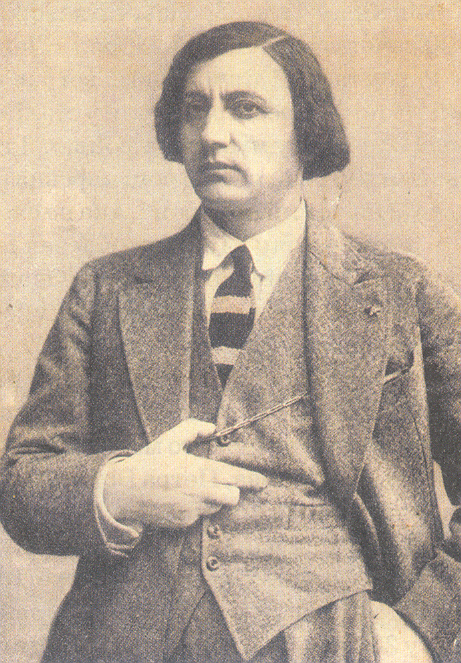 Бібліотечка захисникаІсак Ізраїльович БродськийІнформаційний екскурс з історії та сьогоденняБердянськаВипуск 6Бердянськ, 2015Шановні наші ЗАХИСНИКИ!Для Вас ми пропонуємо короткі інформаційні екскурси про історичне минуле та сьогодення Бердянська.З повагою і вдячністю Центральна бібліотека міста Бердянська.Ісак Ізраїльович Бродський.Відомий художник, графік, педагог, заслужений діяч мистецтв. І.І.Бродський народився 6 січня 1884 року у селі Софіївка Бердянського повіту. Закінчивши у 1896 році 4-класне училище у Бердянську, він у цьому ж році вступив на відділення живопису Одеського художнього училища. Закінчив його через 6 років з відзнакою і відразу ж вступив на живописно-скульптурне відділення Академії мистецтв у Петербурзі. Там і зустрівся бердянський юнак з великим живописцем І.Репіним, який став його вчителем і добрим другом.У 1908 році І.Бродський успішно закінчив Академію мистецтв, отримав за дипломну роботу «Портрет дружини» золоту медаль і право на дворічне творче відрядження за кордон. З 1910 по 1917 рік він плідно працює , пише портрети видатних людей, пейзажі.Після революції художник опинився у гущі подій. Дякуючи близькому знайомству з наркомом просвіти А.В.Луначарським він отримує можливість у 1920-1921 рр. бути присутнім на всіх засіданнях другого та третього конгресів Комінтерну і робити замальовки. Використовуючи їх , художник написав потім ряд багатофігурних реалістичних картин, в яких центральним був образ В.І.Леніна.Незвичайна і трагічна доля у картини «Урочисте відкриття ІІ конгресу Комінтерну», яку Бродський завершив у 1924 році. На ній зображені майже 600 делегатів та гостей. Поряд з Леніним – Г.Зинов’єв, А.Риков, М.Бухарін, К.Радек та інші діячі Жовтневої революції та міжнародного робітничого руху, які в роки репресій загинули у сталінських таборах і катівнях. 60 років картина пролежала у музейних фондах. І тільки після реставрації у 1989 році її виставили. До речі, у 1906 році царська поліція заарештувала картину І.І.Бродського «Червоний похорон», яка не експонувалася до 1917 року.Починаючи з 1930 року, Ісак Ізраїльович Бродський бере активну участь у суспільно – політичному житті. Очолює товариство імені О.І. Куінджі та спілку художників-реалістів Ленінграда у боротьбі проти представників «формалістичного фронту». Тоді ж він стає професором, керівником майстерні факультету живопису Всеросійської Академії мистецтв, а у 1934 році очолив Академію.У цей час найталановитіших своїх учнів І.І.Бродський посилає на художню практику до рідного міста. Близько сотні  малюнків, етюдів , картин Олександра Лактіонова , Петра Білоусова, Михайла Копейкіна, Анатолія Шепелюка, в яких зобразили Бердянськ 1935 року, його жителів , вулиці, базари, порт, верфі, склали найцікавішу сторінку образотворчого мистецтва. Ці роботи поповнили фонди «Картинної галереї І.І.Бродського». Заснована вона була у Бердянську 8 листопада 1930  року завдяки тому , що художник передав у дар місту 230 картин та малюнків відомих російських і радянських художників. У 30-ті роки йому належала найбільша у Радянському Союзі приватна колекція творів мистецтв: тільки робіт Іллі Рєпіна в ній нараховувалось більше 40. Він став ініціатором створення галереї у Бердянську, яка у 1939 році після смерті художника отримала назву «Обласний художній музей імені заслуженого діяча мистецтв І.Бродського». Нині колекція музею нараховує більше 3 тисяч творів мистецтв.Трохи скромніший музей було відкрито у селі Софіївка , на батьківщині художника. Земляки згадували, як до Жовтневих свят 1933 року Бродський на свої кошти облаштував дизельну електростанцію та провів електрику до всіх будинків селян.У 1932 році художнику було присвоєно звання «Заслужений діяч мистецтв РРФСР», а через два роки за видатні заслуги Бродський одним із перших діячів культури був нагороджений орденом Леніна.Після смерті Ісака Ізраїльовича Бродського 14 серпня 1939 року (похований у Санкт-Петербурзі на Літературних містках Волкового кладовища) в будинку, де він прожив останні 15 років , було відкрито меморіальний музей, його ім’ям названо вулицю.У 1976 році поряд з художнім музеєм ім. І.І.Бродського у Бердянську було встановлено бронзовий бюст художника (скульптор Н.К.Вронський, архітектор А.Н.Юрчук). З повагою Центральна бібліотека м. Бердянськ.